Fred Meyer Community Rewards programThis is the latest addition to the Fred Meyer Rewards Program where Customers can earn donations for their favorite nonprofits by shopping with their Rewards Card. Fred Meyer will donate $2.6 million to nonprofits in Alaska, Idaho, Oregon and Washington every year through this new program. Each quarter, Fred Meyer will donate $650,000 via Community Rewards!  At the end of each quarter, Fred Meyer will make a donation to participating nonprofits based on the accumulated spending of the Rewards customers linked to each nonprofit.Sign up for the Community Rewards program by linking your Fred Meyer Rewards Card to Spokane Waves Aquatic Team at www.fredmeyer.com/communityrewards. You will be asked to log in to your Fred Meyer account.  You can search for Spokane Waves by our name or by our non-profit number AI491. Then, every time you shop and use your Rewards Card, you are helping Spokane Waves Aquatic Team earn a donation! You still earn your Rewards Points, Fuel Points, and Rebates, just as you do today. If you do not have a Rewards Card, they are available at the Customer Service desk of any Fred Meyer store. For more information, please visit www.fredmeyer.com/communityrewards.  Ask your friends and family to link their Fred Meyer Rewards cards to the SWAT community rewards as well.  The more shoppers we have, the more likely we will get a bigger percentage pay out quarterly!Smile.Amazon.com  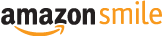 AmazonSmile is a simple and automatic way for you to support your favorite charitable organization every time you shop, at no cost to you. When you shop at smile.amazon.com, you’ll find the exact same low prices, vast selection and convenient shopping experience as Amazon.com, with the added bonus that Amazon will donate 0.5% of the purchase price to your favorite charitable organization. To shop at AmazonSmile simply go to smile.amazon.com from the web browser on your computer or mobile device. You may also want to add a bookmark to smile.amazon.com to make it even easier to return and start your shopping at AmazonSmile.On your first visit to AmazonSmile smile.amazon.com, you need to select Spokane Waves Aquatic Association to receive donations from eligible purchases before you begin shopping. We will remember your selection, and then every eligible purchase you make at smile.amazon.com will result in a donation.You use the same account on Amazon.com and AmazonSmile. Your shopping cart, Wish List, wedding or baby registry, and other account settings are also the same.  If you are a Prime Member, your status still applies.You will need to shop through smile.amazon.com, for your purchases if you want the donation to count towards Spokane Waves Aquatic Association.SwimOutlet.comSupport Spokane Waves Aquatic Team by shopping at our store. A portion of all proceeds goes back to Spokane Waves Aquatics!  (8% of the sales by check or 10% if we choose store credit).  Also, get FREE SHIPPING on orders over $49!  You can also order from any items on Swim Outlet (not just the ones in the Swim Outlet Spokane Waves Store)  We receive credit for these purchases as well, as long as you start ordering from the link on the SWAT home page!Start shopping through this website, or through the link on the SWAT team unify home page in the partners section.   https://www.swimoutlet.com/swatstore/.Also, please share with friends and family, so they can also shop through the SWAT affiliate store on Swim Outlet and support the team!